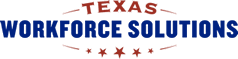 Texas Workforce Solutions Vocational Rehabilitation can help!Services that may be provided include:C Pap Machines & SuppliesAcademic & Vocational Training required to keep or advance your employmentAssistive devices such as hearing aids, prosthetics, braces, and wheelchairs to improve functioning on the jobPhysical, speech and occupational therapiesWork required apparel & tools Medical & surgical treatment to reduce or remove conditions that limit your ability to workTexas Workforce Solutions Vocational Rehabilitation can help whether you are currently working, on medical leave or have lost your job due to your condition.  Are you uninsured, or insured but need assistance paying your deductible and out of pocket expenses? TWC/VR can help you get the services you need so you can get back to work or keep working.  Call 936-327-5421 and ask for Vocational Rehabilitation to see if you qualify.